                     СПАРТАКІАДА      УКРАЇНСЬКОЇ НАРОДНОЇ ГРИ               “ВЕЛИКИЙ КУРІНЬ” ЕЛЕКТРОННА ГАЗЕТА УЧНІВСЬКОГО РОЮ 6-А КЛ. - «ХОРТИЦЯ»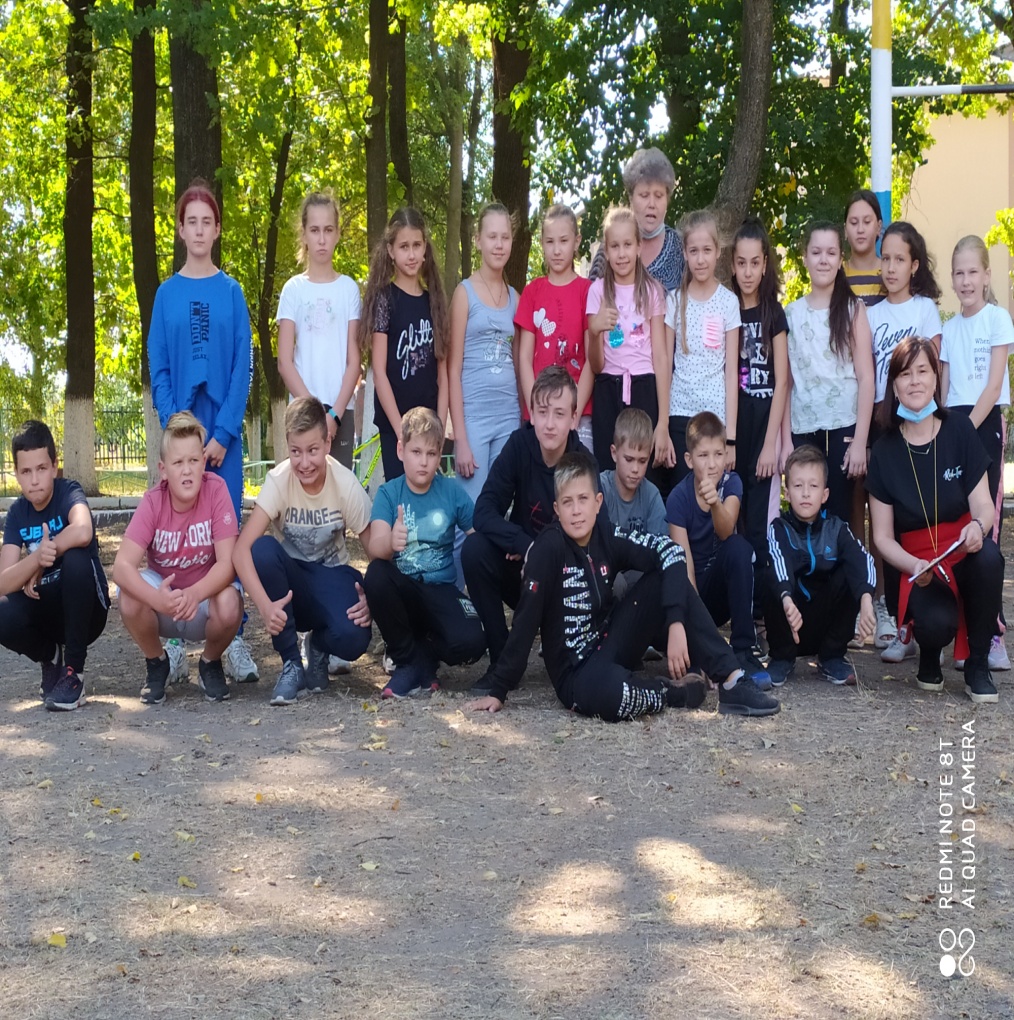 ГРА-ЗАБАВА « РАК»             ГРА-ЗАБАВА «ВАНТАЖЕННЯ КАВУНІВ»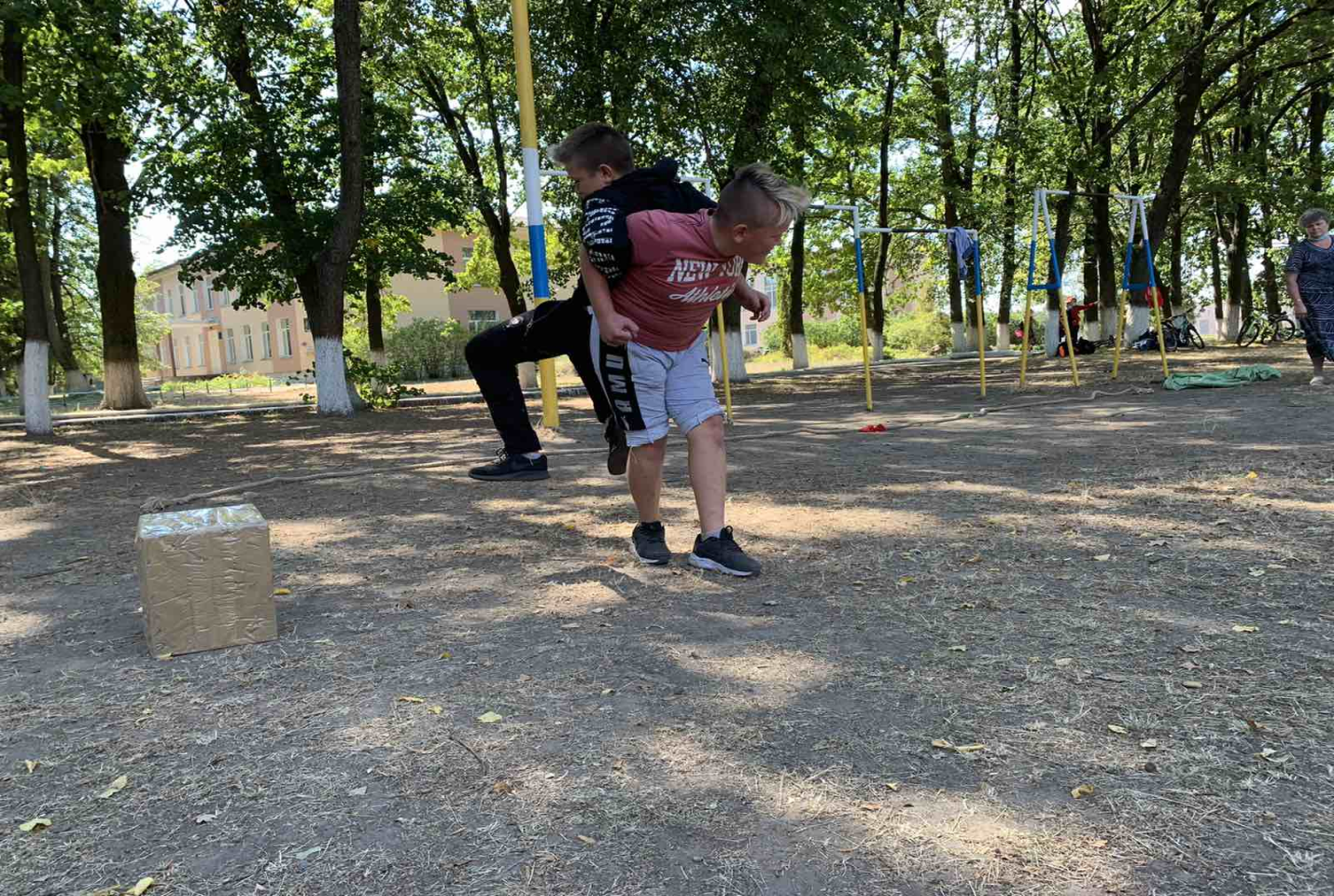 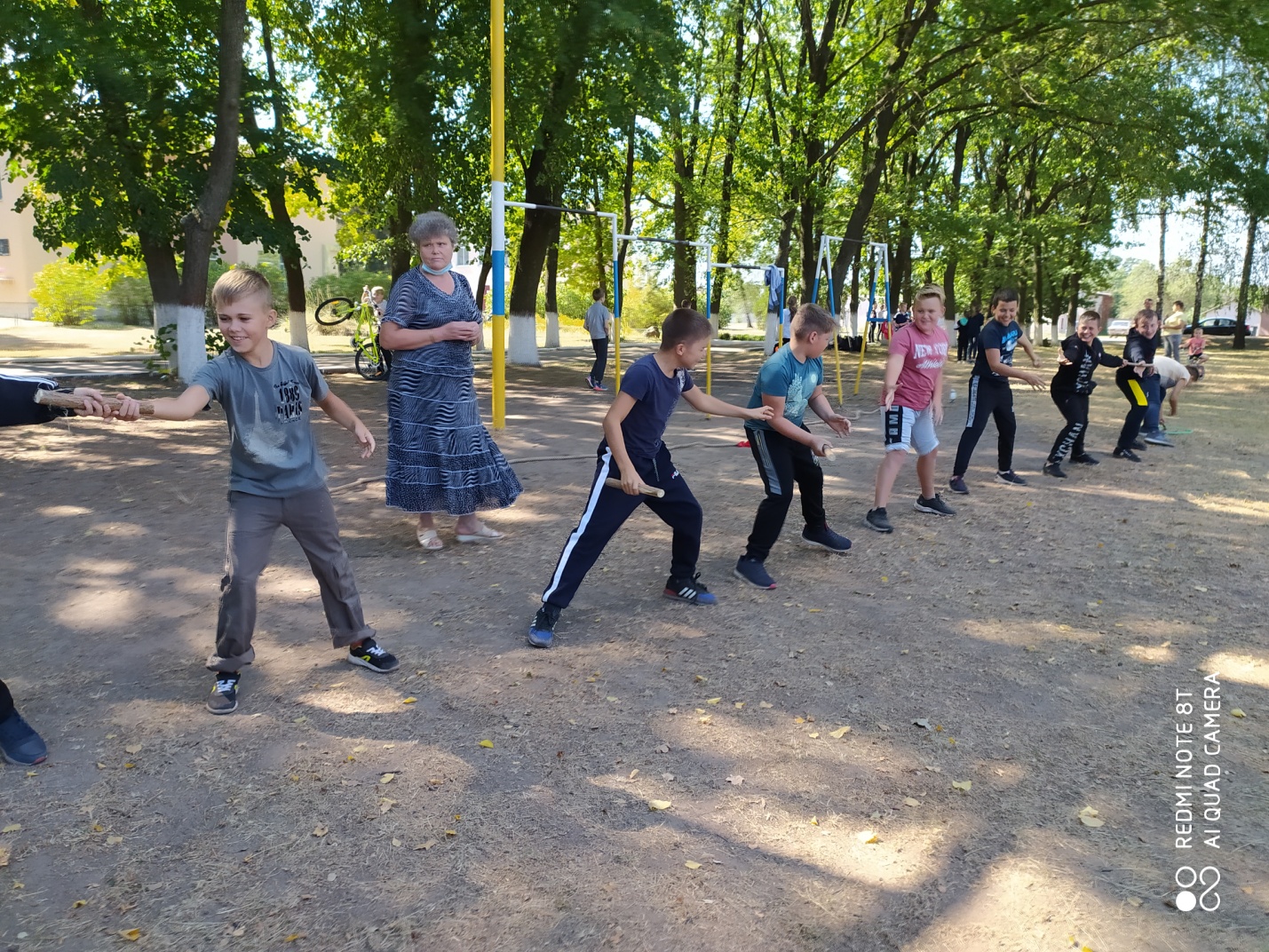 ГРА-ЗАБАВА «ЗАЛІЗНИЦЯ»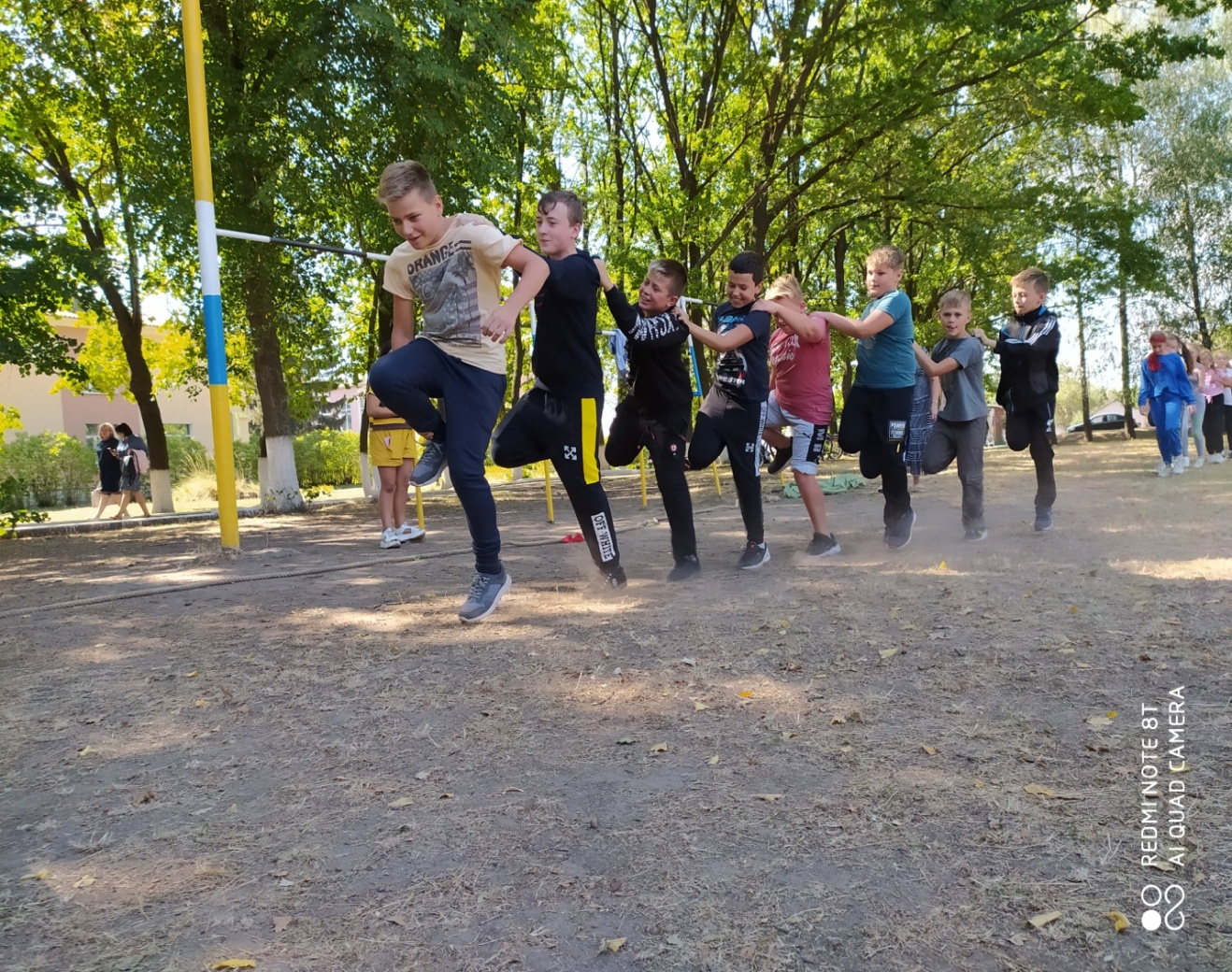 ГРА – АТРАКЦІОН «ЛИНВА»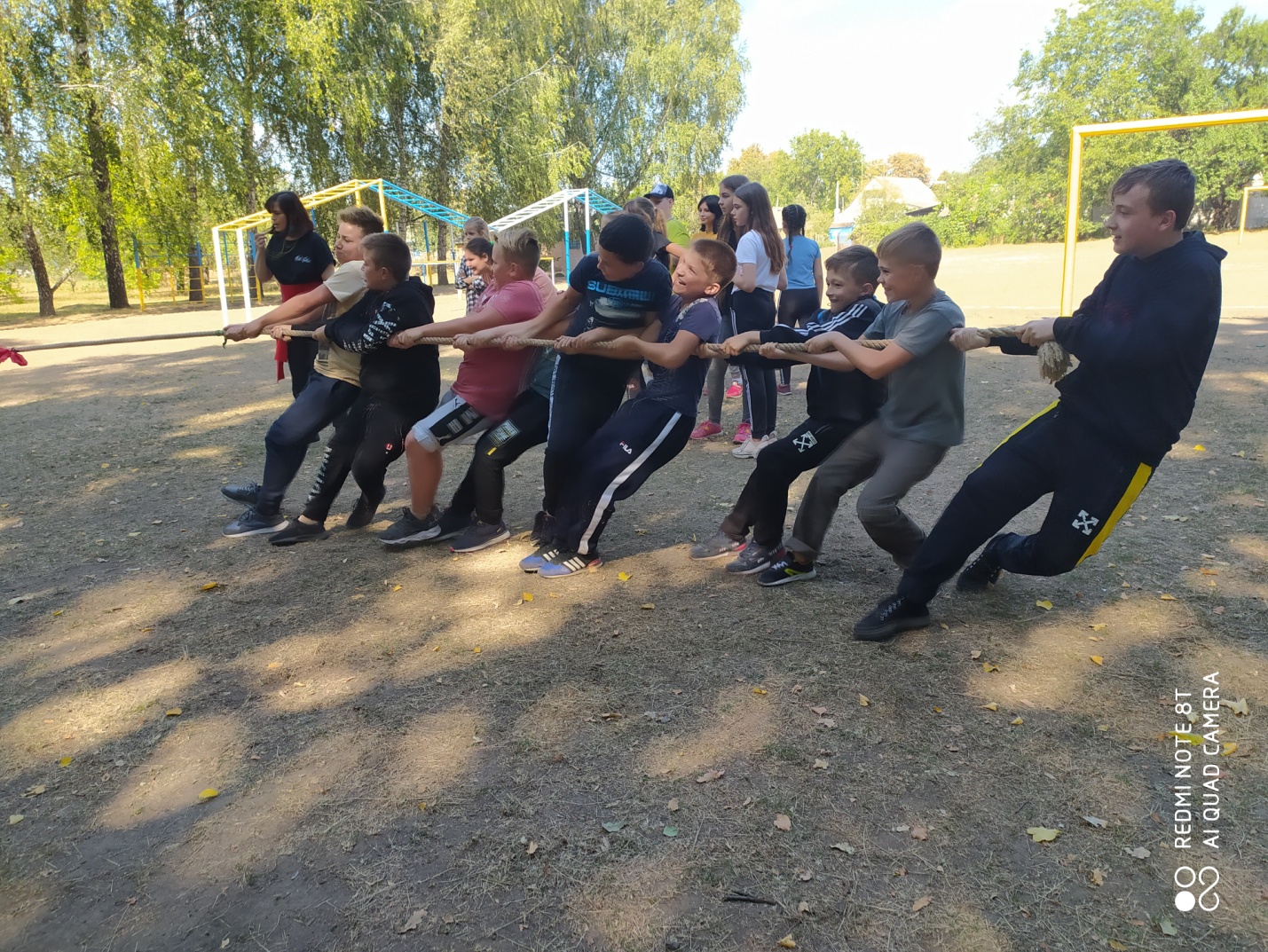                                         ГРА-ЗАБАВА «ДРІБУШКИ»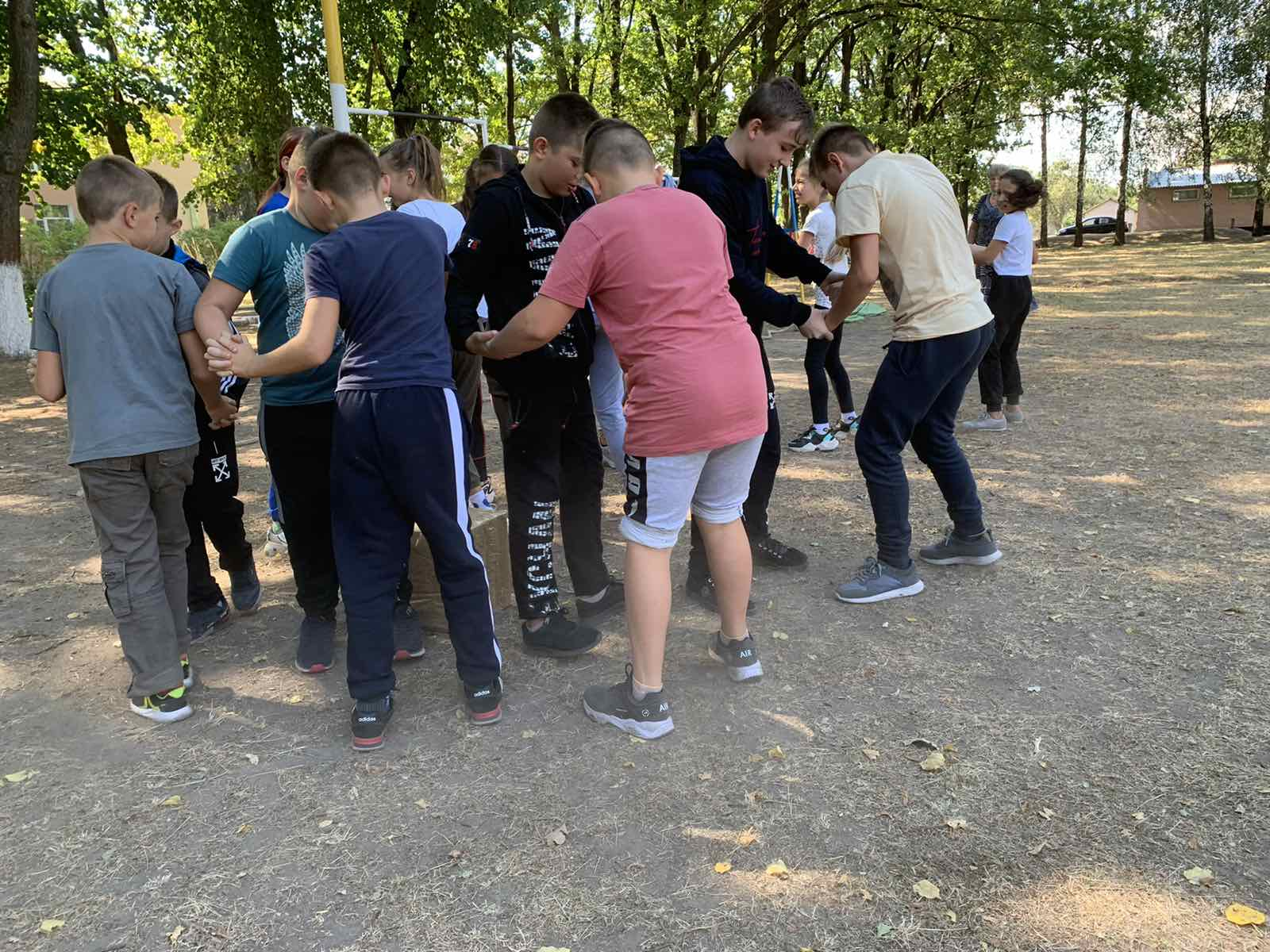                                   ГРА ДЛЯ ЕРУДИТІВ «ІНТЕЛЕКТ-БІЙ»
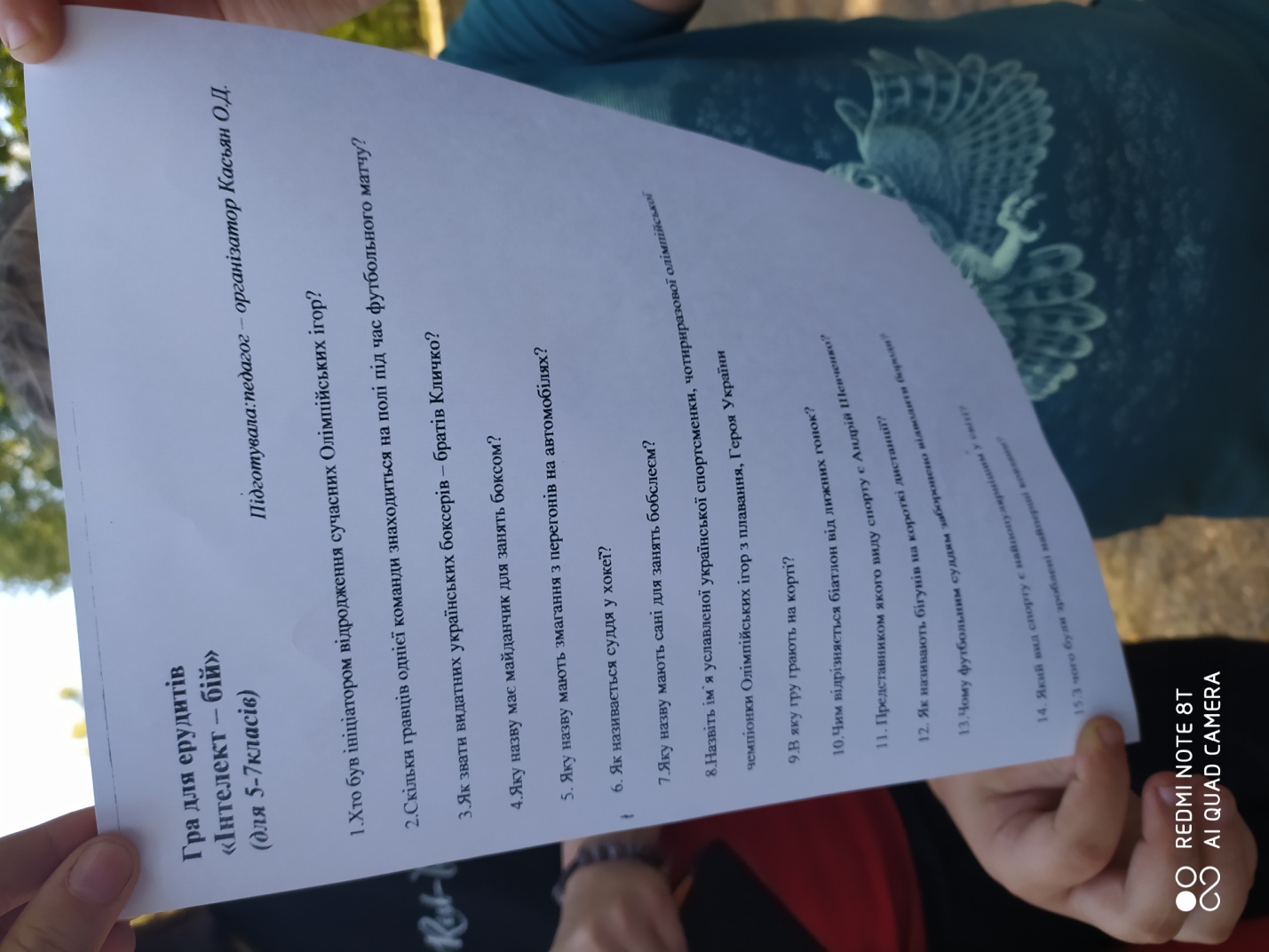               В 6-А КЛАСІ НАВЧАЄТЬСЯ: 14 – ДІВЧАТ 12 – ХЛОПЦІВ
Клас дружний, веселий всі приймають активну участь у житті класу та школи.
Діти відвідують: художню школу, танцювальний гурток, спортивні секції.
Девіз:Ми свою славу і волю не віддамо ніколи і нікому.Пісня рою: 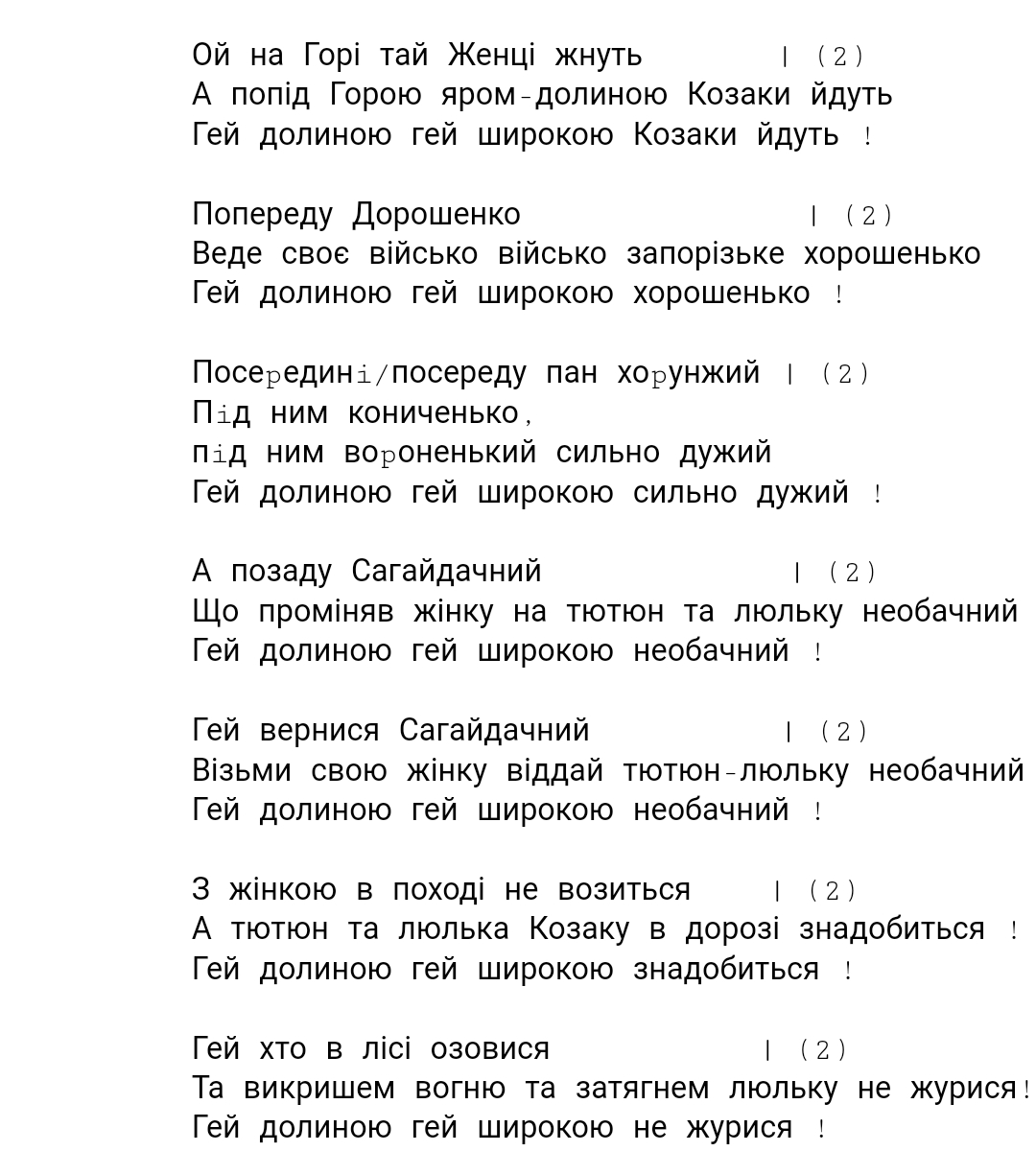 Над проектом працювали Дорошенко Марина та Сулима Максим
                                                                                                                               10.09.2020 року